مؤتمر الويبو الدولي بشأن الملكية الفكرية والتنميةتنظمه المنظمة العالمية للملكية الفكرية (الويبو)جنيف، 7 و8 أبريل 2016البرنامج المؤقتمن إعداد المكتب الدولي للويبوالخميس 7 أبريل 20168:00 - 9:00	إجراءات التسجيل9:00 - 9:15	كلمة ترحيب يلقيها:السيد فرانسس غري، المدير العام للمنظمة العالمية للملكية الفكرية (الويبو)، جنيف9:15 - 9:30	ملاحظات تمهيدية يقدمها:سعادة السفير ألبرتو بدرو دالوتو، سفير الأرجنتين وممثلها الدائم لدى مكتب الأمم المتحدة وسائر المنظمات الدولية في جنيف ورئيس اللجنة المعنية بالتنمية والملكية الفكرية9:30 - 10:00	كلمة رئيسية يلقيها:معالي السيد روب ديفيس، وزير التجارة والصناعة، بريتوريا،10:00 - 10.30	استراحة ترحيبية10:30 - 12:00	الموضوع 1:	التنمية الاجتماعية ودور الملكية الفكريةالموجِّه	السيدة وانغ بينينغ، نائبة المدير العام، قطاع العلامات والتصاميم، الويبوالمتحدثون	الأستاذ كيث ماسكوس، نائب عميد كلية العلوم الاجتماعية، شعبة الاقتصاد، جامعة كولورادو، بولدر، الولايات المتحدة الأمريكيةالأستاذ شامناد بشير، أستاذ حاصل على أستاذية البحث الفخرية في قانون الملكية الفكرية، جامعة نيرما، ومؤسس شركة سبايسي أي بي، بنغالور، المناقشة	أسئلة وأجوبة12:00 - 13:00	دراسة إفرادية:	من صميم القلب – العلامات المولدوفيةالمتحدث:	السيد أوكتافيان أبوستول، المدير العام، الوكالة الحكومية المعنية بالملكية الفكرية، كيشيناودراسة إفرادية:	تصميم برنامج بشأن المؤشرات الجغرافية لفائدة بهار الجيرك الجامايكيالمتحدث:	السيدة سارا ألين، محامية ومديرة مشروع حماية المؤشرات الجغرافية في جامايكا، ماندفيل، جامايكا13:00 - 14:00	استراحة الغداء14:00 - 15:15	الموضوع 2:	التنمية الاقتصادية ودور الملكية الفكريةالموجِّه	السيد جواكيم ريتر، نائب الأمين العام، مؤتمر الأمم المتحدة للتجارة والتنمية (الأونكتاد)، جنيفالمتحدثون	الدكتور هينينغ غروس روس-خان، أستاذ بجامعة كامبريدج، ومحاضر ومنتفع بمنحة بجامعة كينجز كوليدج، كامبريدج، المملكة المتحدةالدكتور كارلوس ماريا كوريا، مدير مركز الدراسات المتعددة التخصصات بشأن الملكية الصناعية والاقتصاد ومدير الدراسات العليا في مجال الملكية الفكرية بكلية الحقوق في جامعة بوينس آيرس، بوينس آيرسالدكتور إيفان بليزنيت، عميد أكاديمية الدولة الروسية للملكية الفكرية، موسكوالمناقشة	أسئلة وأجوبة15:15- 16:15	دراسة إفرادية:	تسخير الملكية الفكرية لتسويق نتائج البحث: تجربة الجامعة الباكستانيةالمتحدث:	السيد أرشاد علي، عميد ونائب رئيس، الجامعة الوطنية للنسيج، فيصل أباد، دراسة إفرادية:	العطور التقليدية العُمانيةالمتحدث:	السيد رابين شطرجي، مسؤول مالي رئيسي، شركة أمواج، مسقط،16:15 - 17:45	الموضوع 3:	التنمية الثقافية ودور الملكية الفكريةالموجِّه	السيد مينيليك أليمو غيتاهون، مساعد المدير العام، قطاع القضايا العالمية، الويبوالمتحدثون	السيدة إيريني استاماتودي، مدير عام، المنظمة اليونانية لحق المؤلف، وزارة الثقافة والرياضة، اليونانالسيد ميخالي فيكشور، رئيس رابطة أوروبا الوسطى والشرقية لحق المؤلف، بودابستالمناقشة	أسئلة وأجوبة17:45 - 18:15	دراسة إفرادية: إعادة توسيم صورة أفريقيا من خلال مجموعة “Label TV & Radio”المتحدث	السيد مكتار سيلا، المؤسس والمدير التنفيذي لمجموعة Label TV & Radio، ليبروفيل، غابونالجمعة 8 أبريل 20169:30 - 11:15	الموضوع 4:	تصميم نظام حيوي للملكية الفكرية: مشاطرة الممارسات واستحداث الاستراتيجياتالموجِّه	السيد جون سانديج، نائب المدير العام، قطاع البراءات والتكنولوجيا، الويبوالمتحدثون	الأستاذ أندرو كريستي، أستاذ حاصل على كرسية ديفيس كوليزون كيف للملكية الفكرية في كلية الحقوق بجامعة ملبورن، ملبورن، أسترالياالسيد ماكسيميليانو سانتا كروز، مدير، المعهد الوطني الشيلي للملكية الصناعية، سانتياغوالسيدة أنجيلا بليونكينا، نائبة مدير، مركز بيلاروس الوطني للملكية الفكرية، مينسكالمناقشة	أسئلة وأجوبة11:15 - 11:45	دراسة إفرادية:	تصميم نظام حيوي للملكية الفكريةالمتحدث	السيد غيتاشو أليمو، مستشار ومحام في مجال الملكية الفكرية، مكتب غيتاشو وشركاؤه للاستشارات القانونية، أديس أبابا11:45 - 13:45	استراحة الغداء13:45 - 15:15	الموضوع 5:	التعاون العالمي في سبيل الملكية الفكرية والتنمية:
دور الويبو وغيرها من الجهات الفاعلة الرئيسيةالموجِّه	السيد ناريش براساد، مساعد المدير العام ورئيس الموظفين، مكتب المدير العام، الويبوالمتحدثون	السيد إي كسياوزون، نائب المدير العام، منظمة التجارة العالمية، جنيفالسيد جواكيم ريتر، نائب الأمين العام، مؤتمر الأمم المتحدة للتجارة والتنمية (الأونكتاد)، جنيفالسيدة بربارا مارتين مونوز، مديرة، المكتب التقني للشؤون الأوروبية، مكتب العلاقات الدولية، مدريدالسيد غريغ بيري، مدير تنفيذي، مؤسسة مجموعة براءات الأدوية، جنيفالسيدة شيري ناولس، رئيسة، مؤسسة ناولس لاستراتيجيات الملكية الفكرية، أتلانتا، جورجيا، الولايات المتحدة الأمريكيةالمناقشة	أسئلة وأجوبة15:15 – 15:45	استراحة15:45 - 17:00	الموضوع 6:	الملكية الفكرية في سبيل التنمية: التحديات الراهنة وآفاق المستقبلالموجِّه	السيد ماريو ماتوس، نائب المدير العام، قطاع التنمية، الويبوالمتحدثون	جميع المتحدثينالمناقشة	أسئلة وأجوبة17:00 - 18:00	مراسم الاختتام[نهاية الوثيقة]A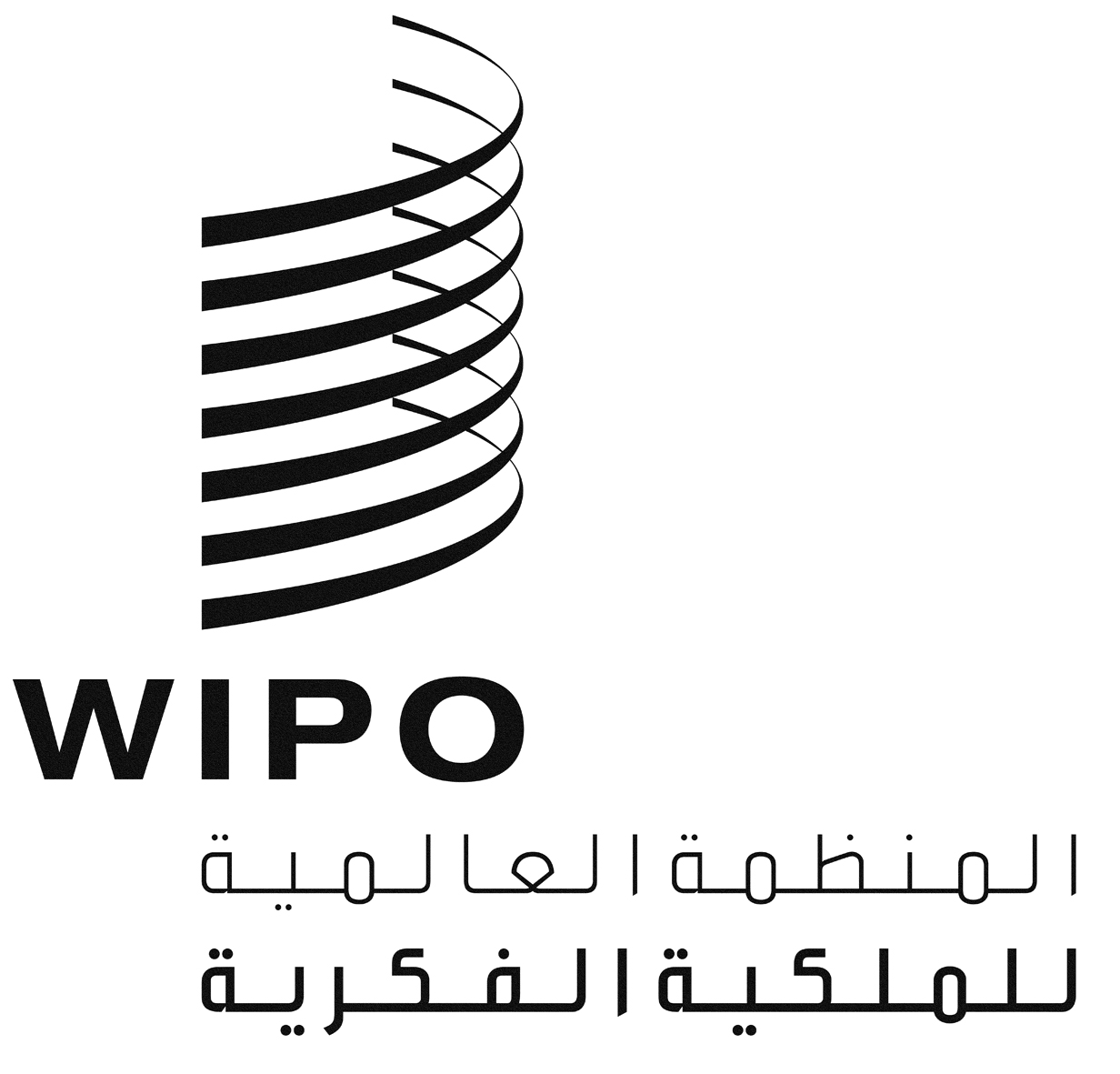 مؤتمر دوليمؤتمر دوليمؤتمر دوليWIPO/IPDA/GE/16/1 WIPO/IPDA/GE/16/1 WIPO/IPDA/GE/16/1 الأصل: بالإنكليزيةالأصل: بالإنكليزيةالأصل: بالإنكليزيةالتاريخ: 8 أبريل 2016التاريخ: 8 أبريل 2016التاريخ: 8 أبريل 2016